Rudolf II. HabsburskýRudolf II. Habsburský, známý milovník a podporovatel umění, který přispěl k velkému kulturnímu rozkvětu českých zemích a byl posledním habsburským panovníkem se sídlem v Praze.Video 1 - Rudolf II. Habsburský________________________________________________________Zhlédněte video a doplňte do textu chybějící slova:Opravdovou evropskou metropolí se Praha stala za vlády ………………... Ten se totiž přestěhoval z ……….….. do Prahy. Byl velkým milovníkem věd a ………..….. Praha a Pražský hrad se staly ateliérem, galerií, laboratoří a ………………….. Zval nejslavnější alchymisty, aby tu pracovali na výrobě zlata, elixíru mládí a kamene mudrců. Mezi nimi známého magistra ..……..….. Astrologové mu sestavovali horoskopy. Sbíral ………..……….., například obrazy slavných malířů jako byli Dürer, Cranach, Bosch, Bruegel. Sám byl portrétován malířem …………….. Podporoval ...…….... Hrad prostě štědře podporoval vědu a umění.Nápověda: umění, Rudolfa II., Vídeň, observatoř, Kelly, Archimboldo, astronomie, moderní uměníRozhodněte o každém z následujících tvrzení, zda je pravdivé či ne:Rudolf měl zdravotní problémy projevující se depresemi, zádumčivostí, nechutí stýkat se s lidmi atd. Podařilo se je vyřešit.	ANO	NERudolf byl vychován ve Španělsku, a tak nečekal, že jakožto český panovník bude muset neustále poslouchat věčně nespokojené české stavy, které budou usilovat  o moc a navíc bude v zemi dvojí náboženství.	ANO	NEStěhování panovnického dvoru z Vídně do Prahy bylo náročné a nákladné, český sněm proto vyhlásil novou daň.	ANO	NEDíky tomu, že se přestěhoval do Prahy, kde zřejmě hledal větší klid než ve Vídni a byl dál od Turků, začali do Prahy jezdit různá poselstva a cizinci, čímž se zlepšila do té doby neuvěřitelně špatná hygienické poměry v Praze. Doslova se zde přestaly válet po ulicích mrtvoly.	ANO	NENa Pražském hradě sídlil Rudolf 29 let až do své smrti, i když již nebyl českým panovníkem.	ANO	NENa svůj dvůr si císař Rudolf II. zval mnohé podvodníky, ale zároveň i největší učence své dob, jako byli Johannes Kepler nebo Tycho de Brahe.	ANO	NERudolf sbíral nejrůznější exponáty: knihy, hodiny, přírodniny, technické exponáty. Tyto své sbírky veřejně vystavoval.	ANO	NECelý život měl Rudolf problémy se svým bratrem Matyášem, který byl také duševně nevyrovnaný, ale zároveň mocichtivý. Dosáhl sesazení Rudolfa z trůnu.	ANO	NECo jsem se touto aktivitou naučil(a):………………………………………………………………………………………………………………………………………………………………………………………………………………………………………………………………………………………………………………………………………………………………………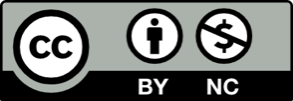 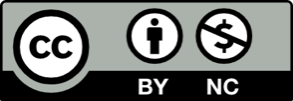 